Lista uczestników Deklaracja w sprawie bezpieczeństwa życia i zdrowia dzieci na biwakuW poczuciu pełnej odpowiedzialności przed własnym sumieniem, rodzicami i społeczeństwem za bezpieczeństwo życia i zdrowia powierzonych mojej opiece dzieci i młodzieży uczestniczących w biwaku/imprezie organizowanym w …………………………… w dniach ………………………… oświadczam, co następuje:z należytą uwagą i zrozumieniem zapoznałam/em się ze wszystkimi przepisami i regulaminami dotyczącymi bezpieczeństwa zdrowia i życia dzieci i młodzieży oraz przepisami ustawy o ochronie danych osobowych; zobowiązuję się do skrupulatnego przestrzegania i stosowania zawartych w tych przepisach wymogów i zaleceń, wskazówek i środków w czasie pełnienia przeze mnie obowiązków podczas ww. imprezyzobowiązuję się do przestrzegania Polityki ochrony bezpieczeństwa dzieci w ZHP,uzyskałem/am pisemną zgodę rodziców lub opiekunów prawnych na uczestnictwo dzieci w biwaku.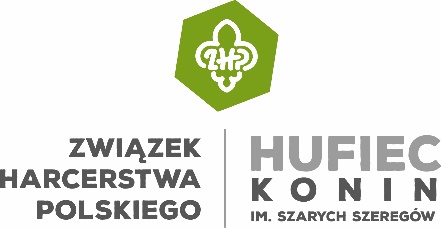 KARTA BIWAKUKartę biwaku należy złożyć papierowo w komendzie hufca najpóźniej 3 dni przed rozpoczęciem biwaku w 2 egz. lub wypełnić formularz elektronicznyNazwa imprezyOrganizatorTerminMiejsce(dokładny adres)Liczba uczestnikówAdres e-mail komendantaKomendant biwaku/imprezy(imię i nazwisko i nr telefonu)Drużynowi (wychowawcy)(imię i nazwisko i nr telefonu)Imię i nazwiskoNumer telefonu do rodzicaProgram biwakuProgram biwakuProgram biwakuPreliminarz biwakuProszę zaplanować koszty i wydatki (wypełnić jeżeli przewiduje się odpłatność)Preliminarz biwakuProszę zaplanować koszty i wydatki (wypełnić jeżeli przewiduje się odpłatność)Preliminarz biwakuProszę zaplanować koszty i wydatki (wypełnić jeżeli przewiduje się odpłatność)Regulamin biwakuWpisać tylko w przypadku, gdy organizator zmodyfikował do swoich potrzeb regulamin hufcowyRegulamin biwakuWpisać tylko w przypadku, gdy organizator zmodyfikował do swoich potrzeb regulamin hufcowyRegulamin biwakuWpisać tylko w przypadku, gdy organizator zmodyfikował do swoich potrzeb regulamin hufcowyW załączeniu przedstawiam deklaracje w sprawie bezpieczeństwa życia i zdrowia dzieci na biwaku podpisane przez komendanta i drużynowych W załączeniu przedstawiam deklaracje w sprawie bezpieczeństwa życia i zdrowia dzieci na biwaku podpisane przez komendanta i drużynowych Podpis komendanta biwakuWypełnia biuro komendy hufca:Wypełnia biuro komendy hufca:Wypełnia biuro komendy hufca:Zatwierdzam:datapieczęć hufcapodpis komendanta hufcaFunkcjaImię i nazwiskoPodpis